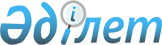 Ғабит Мүсірепов атындағы аудан аумағында шығып қалғандардың орнына Солтүстік Қазақстан облыстық мәслихаттың депутаттығына кандидаттардың үгіттік баспа материалдарын орналастыру үшін орындарды және сайлаушылармен кездесуіне арналған үй-жайларды анықтау туралы
					
			Күшін жойған
			
			
		
					Солтүстік Қазақстан облысы Ғабит Мүсірепов атындағы аудандық әкімдігінің 2013 жылғы 19 қыркүйектегі N 315 қаулысы. Солтүстік Қазақстан облысының Әділет департаментінде 2013 жылғы 30 қыркүйекте N 2372 болып тіркелді. Күші жойылды - (Солтүстік Қазақстан облысы Ғабит Мүсірепов атындағы аудандық әкімдігінің 2014 жылғы 5 маусымдағы N 6.1.2-3/817 хаты)

      Ескерту. Күші жойылды - (Солтүстік Қазақстан облысы Ғабит Мүсірепов атындағы аудандық әкімдігінің 05.06.2014 N 6.1.2-3/817 хаты)      «Қазақстан Республикасындағы сайлау туралы» Қазақстан Республикасының 1995 жылғы 28 қыркүйектегі Конституциялық заңының 27-бабы 3-тармағына, 28-бабы 4, 6-тармақтарына сәйкес, Солтүстік Қазақстан облысы Ғабит Мүсірепов атындағы аудан әкімдігі ҚАУЛЫ ЕТЕДІ:



      1. 1-қосымшаға сәйкес Ғабит Мүсірепов атындағы аудандық сайлау комиссиясымен бірлесіп (келісім бойынша) Ғабит Мүсірепов атындағы аудан аумағында шығып қалғандардың орнына Солтүстік Қазақстан облыстық мәслихаттың депутаттығына кандидаттардың үгіттік баспа материалдарын орналастыру үшін орындар анықталсын.



      2. 2-қосымшаға сәйкес Ғабит Мүсірепов атындағы аудан аумағында шығып қалғандардың орнына Солтүстік Қазақстан облыстық мәслихаттың депутаттығына кандидаттардың сайлаушылармен кездесуіне арналған үй-жайлар шарт негізінде ұсынылсын.



      3. Осы қаулының орындалуын бақылау Солтүстік Қазақстан облысы Ғабит Мүсірепов атындағы аудан әкімі аппаратының басшысы Е.Е. Әділбековке жүктелсін.



      4. Осы қаулы бірінші ресми жарияланған күннен кейін он күнтізбелік күн өткен соң қолданысқа енгізіледі.      Аудан әкімі                                М. Тасмағанбетов      «КЕЛІСІЛДІ»      Ғабит Мүсірепов атындағы ауданның

      сайлау комиссиясының төрағасы              Н.Қ. Барақаев

      2013 жылғы 19 қыркүйек

Аудан әкімдігінің

2013 жылғы 19 қыркүйектегі № 315

қаулысына 1-қосымша Ғабит Мүсірепов атындағы аудан аумағында шығып қалғандардың орнына Солтүстік Қазақстан облыстық мәслихаттың депутаттығына кандидаттардың үгіттік баспа материалдарын орналастыру үшін орындар

Аудан әкімдігінің

2013 жылғы 19 қыркүйектегі № 315

қаулысына 2-қосымша Ғабит Мүсірепов атындағы аудан аумағында шығып қалғандардың орнына Солтүстік Қазақстан облыстық мәслихаттың депутаттығына кандидаттардың сайлаушылармен кездесуге арналған үй-жайлар
					© 2012. Қазақстан Республикасы Әділет министрлігінің «Қазақстан Республикасының Заңнама және құқықтық ақпарат институты» ШЖҚ РМК
				№Елді мекеннің атауыОрналастыру орындары Возвышен селолық округіВозвышен селолық округіВозвышен селолық округі1Чернозубовка селосыМатросов көшесі бойындағы ақпараттық стендДружба селолық округіДружба селолық округіДружба селолық округі2Дружба селосыКооперативный көшесі бойындағы ақпараттық стендКөкалажар ауылдық округі Көкалажар ауылдық округі Көкалажар ауылдық округі 3Көкалажар ауылыЮбилейная көшесі бойындағы ақпараттық стендКырымбет селолық округіКырымбет селолық округіКырымбет селолық округі4Қырымбет селосыАбылай-хан көшесі бойындағы ақпараттық стендЛомоносов селолық округіЛомоносов селолық округіЛомоносов селолық округі5Ломоносовка селосыКомсомольский көшесі бойындағы ақпараттық стендРузаев селолық округіРузаев селолық округіРузаев селолық округі6Рузаевка селосы Рузаев көшесі бойындағы ақпараттық стендСалқынкөл ауылдық округіСалқынкөл ауылдық округіСалқынкөл ауылдық округі7Салқынкөл селосыШкольный көшесі бойындағы ақпараттық стендТахтаброд селолық округіТахтаброд селолық округіТахтаброд селолық округі8Тахтаброд селосыСоветская көшесі бойындағы ақпараттық стендЧистопол селолық округіЧистопол селолық округіЧистопол селолық округі9Чистополье селосы Космонавтар көшесі бойындағы ақпараттық стенд Шөптікөл селолық округіШөптікөл селолық округіШөптікөл селолық округі10Шөптікөл селосыЦелинный көшесі бойындағы ақпараттық стенд№Елді мекеннің атауыКездесулер өткізілетін үй-жайлар Возвышен селолық округіВозвышен селолық округіВозвышен селолық округі1Чернозубовка селосы Боровской орта мектебінің ғимараты, фойеДружба селолық округіДружба селолық округіДружба селолық округі2Дружба селосыДружба орта мектебінің ғимараты, акт залыКөкалажар ауылдық округі Көкалажар ауылдық округі Көкалажар ауылдық округі 3Көкалажар ауылы«Тұқым» ЖШМ бөлімшесінің кеңсе ғимараты, акт залыКырымбет селолық округіКырымбет селолық округіКырымбет селолық округі4Қырымбет селосы Қырымбет негізгі мектебінің ғимараты, фойеЛомоносов селолық округіЛомоносов селолық округіЛомоносов селолық округі5Ломоносовка селосыЛомоносов орта мектебінің ғимараты, акт залыРузаев селолық округіРузаев селолық округіРузаев селолық округі6Рузаевка селосы Рузаев Мәдениет үйі, акт залыСалқынкөл ауылдық округіСалқынкөл ауылдық округіСалқынкөл ауылдық округі7Салқынкөл селосыСалқынкөл орта мектебінің ғимараты, акт залыТахтаброд селолық округіТахтаброд селолық округіТахтаброд селолық округі8Тахтаброд селосыТахтаброд орта мектебінің ғимараты, акт залыЧистопол селолық округіЧистопол селолық округіЧистопол селолық округі9Чистополье селосы Чистопол орта мектебінің ғимараты, акт залыШөптікөл селолық округіШөптікөл селолық округіШөптікөл селолық округі10Шөптікөл селосыШөптікөл орта мектебінің ғимараты, фойе